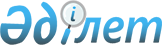 Об утверждении бюджета Карауылкелдинского сельского округа на 2023-2025 годыРешение Байганинского районного маслихата Актюбинской области от 29 декабря 2022 года № 196.
      В соответствии с пунктом 2 статьи 9-1 Бюджетного Кодекса Республики Казахстан и статьей 6 Закона Республики Казахстан "О местном государственном управлении и самоуправлении в Республике Казахстан", маслихат Байганинского района РЕШИЛ:
      1. Утвердить бюджет Карауылкелдинского сельского округа на 2023-2025 годы согласно приложениям 1, 2 и 3 соответственно, в том числе на 2023 год в следующих обьемах:
      1) доходы – 159 688,2 тысяч тенге, в том числе:
      налоговые поступления – 31 247 тысяч тенге;
      неналоговые поступления – 0 тенге;
      поступления от продажи основного капитала – 11 220,2 тысяч тенге;
      поступления трансфертов – 117 221 тысяч тенге;
      2) затраты – 165 788,2 тысяч тенге;
      3) чистое бюджетное кредитование – 0 тенге, в том числе:
      бюджетные кредиты – 0 тенге;
      погашение бюджетных кредитов – 0 тенге;
      4) сальдо по операциям с финансовыми активами – 0 тенге, в том числе:
      приобретение финансовых активов – 0 тенге;
      поступления от продажи финансовых активов государства – 0 тенге;
      5) дефицит (профицит) бюджета – -6 100 тысяч тенге;
      6) финансирование дефицита (использование профицита) бюджета – 6 100 тысяч тенге, в том числе:
      поступление займов – 0 тысяч тенге;
      погашение займов – 0 тысяч тенге;
      используемые остатки бюджетных средств –6 100 тысяч тенге.
      Сноска. Пункт 1 – в редакции решения Байганинского районного маслихата Актюбинской области от 15.11.2023 № 78 (вводится в действие с 01.01.2023).


      2. Принять к сведению и руководству, что в соответствии со статьей 9 Закона Республики Казахстан "О республиканском бюджете на 2023 - 2025 годы" установлено:
      с 1 января 2023 года:
      1) минимальный размер заработной платы – 70 000тенге;
      2) месячный расчетный показатель для исчисления пособий и иных социальных выплат, а также для применения штрафных санкций, налогов и других платежей в соответствии с законодательством Республики Казахстан – 3 450 тенге;
      3) величина прожиточного минимума для исчисления размеров базовых социальных выплат - 40 567 тенге.
      3. 2023 год субвенция, передаваемая из районного бюджета в бюджет сельского округа в сумме 123 842 тысяч тенге.
      4. Настоящее решение вводится в действие с 1 января 2023 года. Бюджет Карауылкелдинского сельского округа на 2023 год
      Сноска. Приложение 1 – в редакции решения Байганинского районного маслихата Актюбинской области от 15.11.2023 № 78 (вводится в действие с 01.01.2023). Бюджет Карауылкелдинского сельского округа на 2024 год Бюджет Карауылкелдинского сельского округа на 2025 год
					© 2012. РГП на ПХВ «Институт законодательства и правовой информации Республики Казахстан» Министерства юстиции Республики Казахстан
				
      Секретарь Байганинского районного маслихата 

Е. Копжасаров
Приложение 1 к решению 
Байганинского районного 
маслихата от 29 декабря 2022 
года № 196
Категория
Категория
Категория
Категория
Сумма (тысяч тенге)
Класс
Класс
Класс
Сумма (тысяч тенге)
Подкласс
Подкласс
Сумма (тысяч тенге)
Наименование
Сумма (тысяч тенге)
I. ДОХОДЫ
159 688,2
1
Налоговые поступления
31 247
01
Подоходный налог
13 186
2
Индивидуальный подоходный налог
13 186
04
Налоги на собственность
17 431
1
Hалоги на имущество
685
4
Hалог на транспортные средства
16 746
05
Внутренние налоги на товары, работы и услуги
630
3
Поступления за использование природных и других ресурсов
630
3
Поступления от продажи основного капитала
11 220,2
03
Продажа земли и нематериальных активов
11 220,2
1
Продажа земли
1 528
2
Поступления от продажи земельных участков сельскохозяйственного назначения
9 692,2
4
Поступления трансфертов
117 221
02
Трансферты из вышестоящих органов государственного управления
117 221
3
Трансферты из районного (города областного значения) бюджета
117 221
Функциональная группа
Функциональная группа
Функциональная группа
Функциональная группа
Функциональная группа
Сумма (тысяч тенге)
Функциональная подгруппа
Функциональная подгруппа
Функциональная подгруппа
Функциональная подгруппа
Сумма (тысяч тенге)
Администратор бюджетных программ
Администратор бюджетных программ
Администратор бюджетных программ
Сумма (тысяч тенге)
Программа
Программа
Сумма (тысяч тенге)
Наименование
Сумма (тысяч тенге)
II. ЗАТРАТЫ
165 788,2
01
Государственные услуги общего характера
81 266,3
1
Представительные, исполнительные и другие органы, выполняющие общие функции государственного управления
81 266,3
124
Аппарат акима города районного значения, села, поселка, сельского округа
81 266,3
001
Услуги по обеспечению деятельности акима города районного значения, села, поселка, сельского округа
81 266,3
07 
Жилищно-коммунальное хозяйство
43 445
3 
Благоустройство населенных пунктов
43 445
124
Аппарат акима города районного значения, села, поселка, сельского округа
43 445
008
Освещение улиц населенных пунктов
26 465,2
009
Обеспечение санитарии населенных пунктов
6 456
011
Благоустройство и озеленение населенных пунктов
10 523,8
12
Транспорт и коммуникации
24 301,6
1
Автомобильный транспорт
24 301,6
124
Аппарат акима города районного значения, села, поселка, сельского округа
24 301,6
012
Строительство и реконструкция автомобильных дорог в городах районного значения, селах, поселках, сельских округах
1 613,8
013
Обеспечение функционирования автомобильных дорог в городах районного значения, селах, поселках, сельских округах
20 823,8
045
Капитальный и средний ремонт автомобильных дорог в городах районного значения, селах, поселках, сельских округах
1 864
13
Прочие
16 775,3
9
Прочие
16 775,3
124
Аппарат акима города районного значения, села, поселка, сельского округа
16 775,3
040
Реализация мероприятий для решения вопросов обустройства населенных пунктов в реализацию мер по содействию экономическому развитию регионов в рамках Государственной программы развития регионов до 2025 года
16 775,3
ІII. ЧИСТОЕ БЮДЖЕТНОЕ КРЕДИТОВАНИЕ
0
IV. Сальдо по операциям с финансовыми активами
0
V. Дефицит бюджета (профицит)
- 6 100
VI. Финансирование дефицита бюджета (использование профицита)
6 100
Категория
Категория
Категория
Категория
Сумма (тысяч тенге)
Класс
Класс
Класс
Сумма (тысяч тенге)
Подкласс
Подкласс
Сумма (тысяч тенге)
Наименование
Сумма (тысяч тенге)
8
Используемые остатки бюджетных средств
6 100
01
Остатки бюджетных средств
6 100
1
Свободные остатки бюджетных средств
6 100Приложение 2 к решению 
Байганинского районного 
маслихата от 29 декабря 2022 
года № 196
Категория
Категория
Категория
Категория
Сумма (тысяч тенге)
Класс
Класс
Класс
Сумма (тысяч тенге)
Подкласс
Подкласс
Сумма (тысяч тенге)
Наименование
Сумма (тысяч тенге)
I. ДОХОДЫ
153 396
1
Налоговые поступления
37 590
Подоходный налог
18 070
Корпоративный подоходный налог
18 070
04
Налоги на собственность
18 670
1
Hалоги на имущество
1 360
4
Hалог на транспортные средства
17 310
05
Внутренние налоги на товары, работы и услуги
850
3
Поступления за использование природных и других ресурсов
850
3
Поступления от продажи основного капитала
9 000
03
Продажа земли и нематериальных активов
9 000
1
Продажа земли
5 500
2
Продажа нематериальных активов
3 500
4
Поступления трансфертов
106 806
02
Трансферты из вышестоящих органов государственного управления
106 806
3
Трансферты из районного (города областного значения) бюджета
106 806
Функциональная группа
Функциональная группа
Функциональная группа
Функциональная группа
Функциональная группа
Сумма (тысяч тенге)
Функциональная подгруппа
Функциональная подгруппа
Функциональная подгруппа
Функциональная подгруппа
Сумма (тысяч тенге)
Администратор бюджетных программ
Администратор бюджетных программ
Администратор бюджетных программ
Сумма (тысяч тенге)
Программа
Программа
Сумма (тысяч тенге)
Наименование
Сумма (тысяч тенге)
II.ЗАТРАТЫ
153 396
01
Государственные услуги общего характера
84 543
1
Представительные, исполнительные и другие органы, выполняющие общие функции государственного управления
84 543
124
Аппарат акима города районного значения, села, поселка, сельского округа
84 543
001
Услуги по обеспечению деятельности акима города районного значения, села, поселка, сельского округа
84 543
07 
Жилищно-коммунальное хозяйство
45 051
3 
Благоустройство населенных пунктов
45 051
124
Аппарат акима города районного значения, села, поселка, сельского округа
45 051
008
Освещение улиц населенных пунктов
12 161
009
Обеспечение санитарии населенных пунктов
7 758
011
Благоустройство и озеленение населенных пунктов
25 132
12
Транспорт и коммуникации
14 265
1
Автомобильный транспорт
14 265
124
Аппарат акима города районного значения, села, поселка, сельского округа
14 265
013
Обеспечение функционирования автомобильных дорог в городах районного значения, селах, поселках, сельских округах
14 265
13
Прочие
9 537
9
Прочие
9 537
124
Аппарат акима города районного значения, села, поселка, сельского округа
9 537
040
Реализация мероприятий для решения вопросов обустройства населенных пунктов в реализацию мер по содействию экономическому развитию регионов в рамках Программы развития регионов до 2025 года
9 537
ІII. ЧИСТОЕ БЮДЖЕТНОЕ КРЕДИТОВАНИЕ
0
IV. Сальдо по операциям с финансовыми активами
0
V. Дефицит (профицит) бюджета
0
VI. Финансирование дефицита (использование профицита) бюджета
0
Категория
Категория
Категория
Категория
Категория
Сумма (тысяч тенге)
класс
класс
класс
класс
Сумма (тысяч тенге)
подкласс
подкласс
подкласс
Сумма (тысяч тенге)
Наименование
Сумма (тысяч тенге)
8
Используемые остатки бюджетных средств
0
01
Остатки бюджетных средств
0
1
Свободные остатки бюджетных средств
0Приложение 3 к решению 
Байганинского районного 
маслихата от 29 декабря 2022 
года № 196
Категория
Категория
Категория
Категория
Сумма (тысяч тенге)
Класс
Класс
Класс
Сумма (тысяч тенге)
Подкласс
Подкласс
Сумма (тысяч тенге)
Наименование
Сумма (тысяч тенге)
I. ДОХОДЫ
158 274
1
Налоговые поступления
40 075
01
Подоходный налог
19 410
2
Корпоративный подоходный налог
19 410
04
Налоги на собственность
19 765
1
Hалоги на имущество
1 405
4
Hалог на транспортные средства
18 360
05
Внутренние налоги на товары, работы и услуги
900
3
Поступления за использование природных и других ресурсов
900
3
Поступления от продажи основного капитала
10 000
03
Продажа земли и нематериальных активов
10 000
1
Продажа земли
6 000
2
Продажа нематериальных активов
4 000
4
Поступления трансфертов
108 199
02
Трансферты из вышестоящих органов государственного управления
108 199
3
Трансферты из районного (города областного значения) бюджета
108 199
Функциональная группа
Функциональная группа
Функциональная группа
Функциональная группа
Функциональная группа
Сумма (тысяч тенге)
Функциональная подгруппа
Функциональная подгруппа
Функциональная подгруппа
Функциональная подгруппа
Сумма (тысяч тенге)
Администратор бюджетных программ
Администратор бюджетных программ
Администратор бюджетных программ
Сумма (тысяч тенге)
Программа
Программа
Сумма (тысяч тенге)
Наименование
Сумма (тысяч тенге)
II.ЗАТРАТЫ
158 274
01
Государственные услуги общего характера
89 421
1
Представительные, исполнительные и другие органы, выполняющие общие функции государственного управления
89 421
124
Аппарат акима города районного значения, села, поселка, сельского округа
89 421
001
Услуги по обеспечению деятельности акима города районного значения, села, поселка, сельского округа
89 421
07 
Жилищно-коммунальное хозяйство
45 051
3 
Благоустройство населенных пунктов
45 051
124
Аппарат акима города районного значения, села, поселка, сельского округа
45 051
008
Освещение улиц населенных пунктов
12 161
009
Обеспечение санитарии населенных пунктов
7 758
011
Благоустройство и озеленение населенных пунктов
25 132
12
Транспорт и коммуникации
14 265
1
Автомобильный транспорт
14 265
124
Аппарат акима города районного значения, села, поселка, сельского округа
14 265
013
Обеспечение функционирования автомобильных дорог в городах районного значения, селах, поселках, сельских округах
14 265
13
Прочие
9 537
9
Прочие
9 537
124
Аппарат акима города районного значения, села, поселка, сельского округа
9 537
040
Реализация мероприятий для решения вопросов обустройства населенных пунктов в реализацию мер по содействию экономическому развитию регионов в рамках Программы развития регионов до 2025 года
9 537
ІII. ЧИСТОЕ БЮДЖЕТНОЕ КРЕДИТОВАНИЕ
0
IV. Сальдо по операциям с финансовыми активами
0
V. Дефицит (профицит) бюджета
0
VI. Финансирование дефицита (использование профицита) бюджета
0
Категория
Категория
Категория
Категория
Категория
Сумма (тысяч тенге)
класс
класс
класс
класс
Сумма (тысяч тенге)
подкласс
подкласс
подкласс
Сумма (тысяч тенге)
Наименование
Сумма (тысяч тенге)
8
Используемые остатки бюджетных средств
0
01
Остатки бюджетных средств
0
1
Свободные остатки бюджетных средств
0